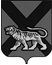 ТЕРРИТОРИАЛЬНАЯ ИЗБИРАТЕЛЬНАЯ КОМИССИЯ
МИХАЙЛОВСКОГО РАЙОНАРЕШЕНИЕс. Михайловка   В соответствии со статьями 27, 78, Избирательного кодекса Приморского края, на основании протокола территориальной избирательной комиссии Михайловского района о результатах  выборов депутатов муниципального комитета Осиновского сельского поселения по десятимандатному избирательному округу, учитывая, что в выборах депутатов муниципального комитета Осиновского сельского поселения по десятимандатному избирательному округу приняли участие 595 избирателей, что составило  35,59  процента от числа избирателей, включенных в списки избирателей, территориальная избирательная комиссия Михайловского района РЕШИЛА:1. Признать выборы депутатов муниципального комитета Осиновского сельского поселения по десятимандатному  избирательному округу состоявшимися и действительными.        2. Признать избранными депутатами муниципального комитета Осиновского сельского поселения по десятимандатному избирательному округу:Бежан Андрей ВладимировичВалов Николай НиколаевичЛевченко Ольга АнатольевнаМалышенко Роман ВладимировичНабойченко Зарина ФедоровнаПермяков Андрей ВикторовичПостол Андрей НиколаевичСыч Алексей ВладимировичШашель Николай МихайловичШестаков Алексей Владимирович которые получили наибольшее число голосов избирателей, принявших участие в голосовании.3. Опубликовать  настоящее решение,  а также  общие данные о результатах выборов депутатов  муниципального комитета Осиновского сельского поселения по десятимандатному избирательному округу в районной  общественно – политической газете «Вперед» согласно приложению (прилагается).4. Разместить настоящее решение на официальном сайте территориальной избирательной комиссии Михайловского района в информационно-телекоммуникационной сети «Интернет».14.09.2020           191 /1474Об определении результатов  выборов депутатов муниципального комитета Осиновского сельского поселенияпо десятимандатному избирательному округуПредседатель  комиссииА.А. ВеремчукСекретарь комиссииВ.В. Лукашенко